School Counselors & School Social WorkersYou have a special role to ensure educational access and success for our students experiencing homelessness!Be familiar with common signs of homelessness by:Looking for a history of multiple schools, gaps in learning, or erratic attendance in school recordsListening for parent or student statements about living at different homes or being in transitionInvestigating, where appropriate, the housing situation of studentsReviewing Project HOPE-VA’s MV101 video at www.wm.edu/hopeHelp students with physical and psychological needs by:Ensuring parents and unaccompanied youth know how, when, and where to access meal distribution sitesCommunicating any changes in your contact information and any other information regarding mental health support available in your divisionExploring how existing technology or systems your school division is using can be adapted to provide social-emotional supports remotelyWhen you see signs of housing instability, reach out to your homeless liaison who can assist by: Helping students stay connected to the same school when in their best interest even if they moveRemoving barriers to learning related to homelessnessHelping families access community servicesPlease help your liaison help our students and their families! Liaison Name: 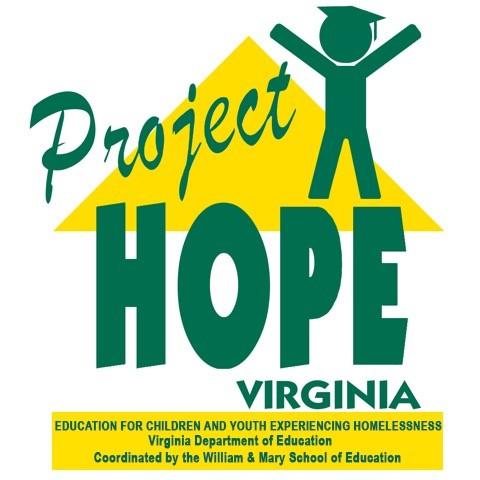 Phone Number: Email: 